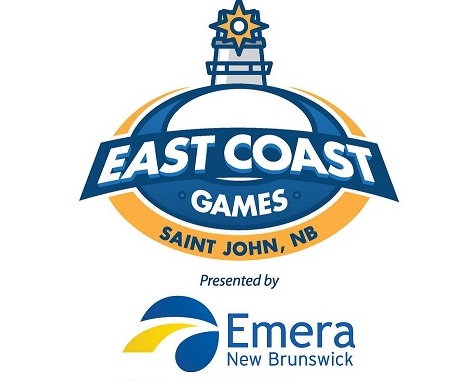 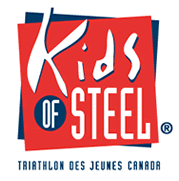 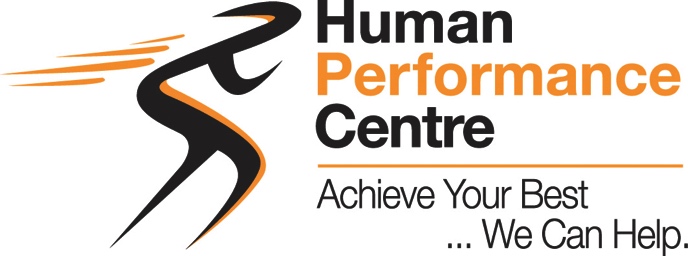 TRINB                                   Swim Bike RunSaturday - JUNE 22, 2019Rockwood Park Fisher Lakes7:45 AM Pre-event briefingPlease register online at www.ccnbikes.com and search for “Rockwood Park Kids of Steel” Fax using this form to 506-738-2824COST $19/child or $36/family until 15 JuneCOST $22 /child or $43/family from16- 21JuneEVENT DAY COST $30/childFor more info go to hpcphysio.com/kidsofsteel.php Further questions? Contact gina.spearburrows@gmail.com- - - - - - - - - - - - - - - - - - - - - - - - - - - - - - - - - - - - - - - - - -- - - - - - - - - - - - - - - - REGISTRATION FORMNAME OF PARTICIPANT: _____________________________AGE OF PARTICIPANT Dec 2019: ______DATE OF BIRTH: _________________________                      PARENT AUTHORIZATION: ________________________________PHONE#: ______________________EMAIL ADDRESS: _____________________________Age Division (Swim / Bike / Run)6-7 (born 2012 -2013) 25m/1.5km/400m8-9 (born 2010-2011) 50m/3km/1km10-11(born 2008-2009) 100m/4.5km/ 2km12-13(born 2006-2007) 150m/6km/ 3km14-15 (born 2004-2005) 200m/7.5km/ 3km*Distances may vary slightly for safety